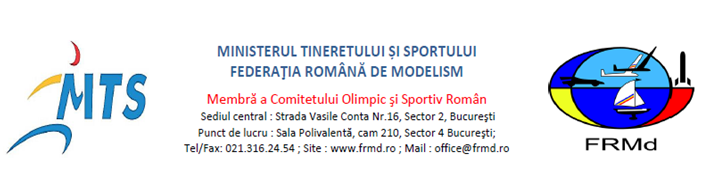                 C A L E N D A R   2 0 1 6                N A V O M O D E L I S M Campionate nationale:VELIERE:          MACHETE:         EVOLUTIE SI VITEZA        CURSE:    Cupe ale Romaniei:     C. Competitii internationale                                           Preşedinte comisie, Vp. F.R. Modelism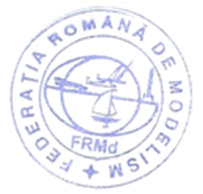                                                                                                          CIOSU DANIELNr.crt.             CampionatulLocul de desf.Perioada1.Campionatul National de veliere                     Etapa IGalati19-22.5.    20162.Campionatul National de veliere                     Etapa a II-aMiercurea Ciuc28-31.7.    20163.Campionatul National de veliere                     Etapa a III-aMedgidia15-18.9.    20161.Campionatul National de macheteConstanta27.6-03.7.     20161.Campionatul National de viteza si                       evolutieMedgidia17-21.08.     20161.Campionatul National de FSR-EBucuresti07-10.7.    20162.Campionatul National de FSR-VBucuresti22-25.9.    20161.Cupa Romaniei  evolutie si vitezaBucuresti06 - 07.7.    20162.Cupa Romaniei macheteMedgidia15-21.08    2016Nr.crt.             CampionatulLocul de desf.Perioada1.Open Class MCampogalliano / Italia23 - 24 . 4     20162.Campionatul European Class MNagykanizsa / Hungaria30.7 - 07.8     20163.Campionatul  Mondial machete clasa C                Kaliningrad / Russia04 - 11 . 9     2016